ПОДБОРКА СТИХОТВОРЕНИЙ ПРО ЦВЕТАДЛЯ ДЕТЕЙ ДОШКОЛЬНОГО ВОЗРАСТА 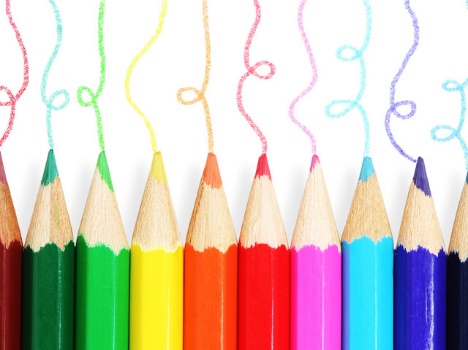 Стихи про красный цветН. Иванова
Наш эскиз готов – ура!
Нам раскрашивать пора
Красным – крылья бабочки, 
Красным - бок у яблочка,
Вишенку на веточке,
Попугая в клеточке.

В. Черняева
Красная малина — около беседки,
Красная калина наклонила ветки,
Покраснели щёки у спелых помидоров,
И красны полянки в лесу от мухоморов.

М. Янушкевич
Красное яблоко на зеленой ветке, 
Красная смородина яблони соседка,
Красная рябина, 
Красная малина!
Все на свете красное – 
Самое прекрасное!

М. Андреева-Доглядная
Красный лепесточек  мака.
И у розы красный цвет.
А смородины куст красный.
Тоже в красный цвет одет.

Л. Разумова
-У меня секретов нет.
Самый яркий – красный цвет.
Он живёт на язычке,
В земляничке и флажке.

М. Китаева
Малина – ягода сладкая,
Смородина – ягода кислая, 
Клубника – ягода вкусная.
И каждая ягода – красная
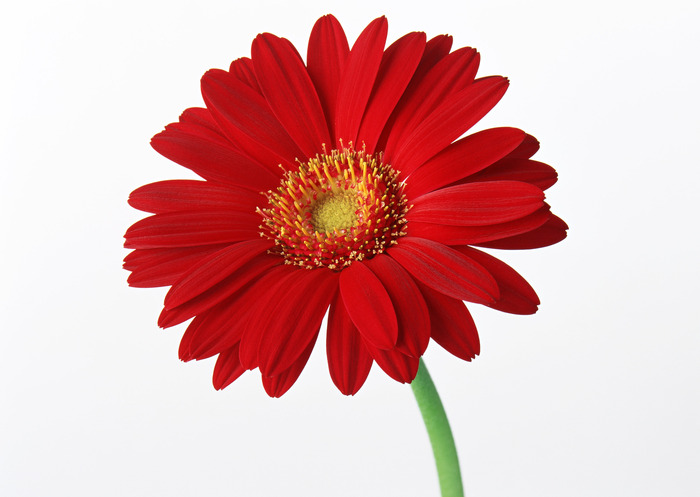 Н. Пунько
Красный цвет - у помидора.
Красный свет - у светофора,Он предупреждает нас -
Нет пути вперед сейчас!                    1Т. Красюк
Красный - это же красивый!
Взять  хотя бы помидор
Иль коровок божьих спины:
Замечательный декор.
А краса рябины красной,
Сладкой ягодки-малинки
Абсолютно не напрасны,
В них с лекарством витаминки.

А. Маркова
Что за цвет такой прекрасный
Светит ярким огоньком?
Угадали: это - красный!
Всем ребятам он знаком.
Красной спелостью малина 
Привлекает на кустах.
Ранней осенью рябина
Покраснела вся в лесах.
Красным цветом завлекает
Маков полевых букет.
Красным и огонь пылает,
Он опасен, спору нет!
Очень просится в лукошко
С красной шляпкой мухомор.
С огорода к нам в окошко
Смотрит красный помидор.
Зреет перец за кустами...
Дальше продолжайте сами!

С. Маршак
Эта страница красного цвета.
Красное солнце, красное лето.
Красная площадь флаги полощет.
Что же на свете лучше и краше?
Разве что дети веселые наши.

И. Финк
Солнце  ясное  садится...
Каждый может насладиться
Яркой красотой заката.
Но куда девалось злато?
Солнце было желтым. Вдруг2Красным стало все вокруг.
Даже, чудо из чудес,
Красным стал зеленый лес.
Словно в сказке облака -
Красным крашены бока.
Речка красная, поля,
Красной стала вся земля!
Л. Степанова
Предупреждает красный цвет:
Опасность, стой, прохода нет!
И хищнику кричат: «Постой!
Никто не хочет быть едой!
Я не съедобна, не вкусна,
По цвету, видишь, я красна!»
Божью Коровку кушать опасно:
Цвет у нее очень красный!
А посмотри на Мухомор:
В корзине – это просто сор!
Но полюбуйся же - каков!
Он – украшение лесов!

С. Ледкова
Сочный, яркий и нарядный – 
Многоликий КРАСНЫЙ цвет!
Как огонь бываешь жаркий,
Или нежный как рассвет.
Даришь нам закат багряный,
Можешь маком расцвести,
Ты в цветах бордовый, алый,
Просто глаз не отвести!
Вишня, клюква и малина,
Мимо точно не пройдешь!
Сок граната, блеск рубина,
Ярче цвета не найдешь!
Книга КРАСНАЯ расскажет,
Кто на помощь нас зовет.
Ну а светофор подскажет:
КРАСНЫЙ – не иди вперед!
На Руси, все, что красиво
Или важно всей стране,
Красным звали горделиво!
Площадь КРАСНАЯ в Москве.
И в Берлине, в честь победы
После яростных атак,Водрузили наши деды
Над Рейхстагом КРАСНЫЙ флаг!      3Стихи про желтый цветВ. Черняева
Жёлтый — самый яркий цвет!
Словно солнце, первоцвет,
Ярко-жёлтая кувшинка, 
А в ромашке — серединка
А у курочки-наседки,
Будто одуванчик, детки.

Т. Красюк
Что такое жёлтый цвет?
Это солнца жаркий свет,
Это яркие "Газели",
Что спешат во все концы.
Вот такие хитрецы...
Жёлтый - это глазик средний
Светофора и... цыплятки,
Мамы-курицы ребятки,
Что клюют пшена горошки,
Тоже жёлтые немножко.

Е. Карпенко
Утром солнышко встречай:
Наливай лимонный чай,
Мажь скорей на бутерброд
Вкусный и полезный мед!
Солнца лучик, сласти в сотах
И лимон - оттенков желтых.

В. Косовицкий
Желтый видим в небе круг,
Оживает всё вокруг,
Это солнце - желтый цвет
Дарит нам тепло и свет.
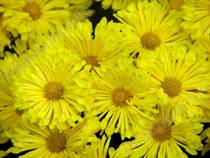 Л. Разумова
Цвета жёлтого, Дружок,
Будет солнышко, песок,
Звёзды, лампочка, утята,
И подсолнух, и цыплята.4Е. Горева
Жёлтый - месяц в небосводе
И подсолнух в огороде.
В поле жёлтая пшеница
Золотисто колосится,
С жёлтой грудкой в зиму птичка
Нарисуется синичка.
 М. Янушкевич
Желтый цыпленок, желтый цветок, 
Солнышко желтое, словно желток.
Желтая краска – сродни золотой, 
Купол для храма рисую такой!

О. Миндалев
Почему-то у весны
очень много желтизны.
Распускаются на кочке
очень жёлтые цветочки.
Очень ярко надо мной
солнце светит желтизной.
По ночам в окно видна
очень жёлтая луна.
Очень жёлтые цыплята,
очень жёлтые утята,
очень жёлтый палисадник.
Может это жёлтый праздник? 

Н. Мельник
Сквозь жёлтенькое стёклышко -
Всё будет золотым!
И жёлтенькое пёрышко,
И жёлтый-жёлтый дым,
И если дождик хмурится,
Сквозь жёлтое гляжу.
Я солнышко повсюду,
Повсюду нахожу!

М. Андреева-Доглядная
Кислый жёлтый фрукт лимон,
Жёлтый, словно  солнце, он.
А у курицы ребенок-
Жёлтый крошечка-цыплёнок.
Вот машина –  жёлтый цвет,
Узнаёшь? Такси:  «Привет!».К нам из жарких  южных стран
Жёлтый прилетел банан.                    5 

Л. Горохова
Одуванчик жёлтый – солнечного цвета,
Одуванчик  жёлтый – спутник всего лета,
Одуванчик жёлтый – жёлтая пыльца,
Жёлтая оправа жёлтого лица.
Ранним утром солнце жёлтый шлёт привет,
Ты киваешь жёлтой головой в ответ,
Пчёлы под влияньем жёлтых твоих чар
Собирают жёлтый сладенький нектар
И уносят в соты, где густится мёд.
Одуванчик жёлтый – девять жёлтых нот.  

И. Финк
Желтые тюльпаны, желтый георгин,   
Желтые мимозы – нет милей картин.
Желтые цветочки – солнышка портрет,         
Маме собираю в солнечный букет.
И ищу повсюду желтые цветы,
Желтые предметы, желтые мечты.
Желтой краской крашу стены и полы    
Разрисую желтым  стулья и столы.
Мама улыбнется, мама всё поймет.
И со мною вместе песню запоёт.

А. Маркова
В детских садиках и школах
Этот цвет детьми любим,
Самый солнечный, весёлый,
Не сравнится с голубым!
Цвет подсолнухов и солнца,
Он, как золото, блестит.
Жёлтым глазиком в оконце
Одуванчик к нам глядит.
Жёлтый маленький цыплёнок
Ловко зёрнышки клюёт.
В кухне за столом ребёнок
Чай с лимоном жёлтым пьёт.
Пожелтела кукуруза,
В чистом поле разрослась.
Даже тыква желтопуза
Жёлтым цветом налилась.
А когда уходит лето,Клён желтеет молодой,
Осень жёлтую поэты
Называют золотой!

                                                                       6Л. Степанова
Смотрит в оконце
Желтое солнце.
Желтая птичка
В клетке сидит.
Обычная спичка
Желтым горит.
Осенней порой –
Весь лес золотой.
Желтый – яркий.
Желтый – жаркий.

Ю. Прокопьева
Рядом с мамой-курочкой - жёлтые цыплята, 
Рядом с мамой-уточкой - жёлтые утята. 
А на небе солнышко жёлтое смеётся, 
Золотое зёрнышко птенчикам найдётся. 

Е. Липатова
Жёлтый - самый главный цвет,
Потому что это - свет!
Светят солнце и луна,
Светит лампа у окна.
Жёлтый свет у маяка.
Груша - жёлтые бока!
Жёлтый сыр,
И жёлтый мед!

Н. Чайкин
Жёлтый - жёлтый, жёлтый цвет
Здесь другого просто нет!
Одуванчики, кругом,
Пустошь заняли ковром.
Жёлтый - жёлтый, жёлтый цвет
Собираю я в букет.
Аккуратненький такой
И несу его домой.
Жёлтый - жёлтый, жёлтый цвет
Словно солнца тёплый свет,
Дарят одуванчики,
Маме, на диванчике!!!7
Г. Сидорова
Желтая сказка
В желтую сказку, 
Путь держим дружок.
Желтую краску 
Ты друг приберег?
Желтая краска 
Нужна нам в пути
Желтую сказку 
Поможет найти.
Желтые дорожки
Посыпаны песком.
Шагают наши ножки,
Без туфель босиком.
Вот девочка идет
В желтом сарафане,
И весело поет
Шагая по поляне
Вот желтый одуванчик
И как же он хорош.
Летает как воланчик,
Когда на пух похож. 
Желтые цыплятки
Так очень озорны,
К воде идут ребятки,
Но мамы их строги.
Имеет наше солнце
Желтый яркий цвет.
И заглянув в оконце,
Несет тепло и свет.
Вот желтые мимозы,
Мы раннею весной,
Их дарим, а не розы
Для мамы дорогой
Солнечный зайчик. 
Желтый цвет имеет
Шалун и проказник
Как прыгать, он умеет. 
А это желтая луна, 
Является ночной порой.
Ярко светит нам она,
Днем уходит на покой
Этот осенний листок
В желтый окрашен цвет.
С березки унес ветерок8А я соберу букет.
Этот желтый фрукт лимон
Ты на вкус его попробуй.
До чего же кислый он,
Больше ты его не трогай.
В желтой сказке, дети,
Сегодня побывали.
И желтые предметы,
Здесь мы увидали.

Н. Чайкин
Жёлтый - жёлтый, жёлтый цвет
Здесь другого просто нет!
Одуванчики, кругом,
Пустошь заняли ковром.
Жёлтый - жёлтый, жёлтый цвет
Собираю я в букет.
Аккуратненький такой
И несу его домой.
Жёлтый - жёлтый, жёлтый цвет
Словно солнца тёплый свет,
Дарят одуванчики,
Маме, на диванчике!!!9Стихи про зеленый цветВ. Косовицкий
Цвет зелёный у листочка,
Подо мхом зелёным кочка, 
И зелёные иголки
Целый год растут на ёлке.

М. Янушкевич
Зеленая травка, зеленый листок,
Зеленый кузнечик на кочку – прыг-скок!
Зеленая жаба, увидев его, 
Сказала лишь: «Ам!», а потом – ничего

Л. Разумова
А огурчик и петрушка,
Травка, листики, лягушка,
У меня сомнений нет,
Любят лишь зелёный цвет.
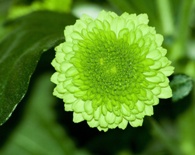 Е. Карпенко
На окраине деревни
Посадили мы деревья.
Дворник дедушка Платон
Под окном разбил газон.
Кроны и траву газона
Разукрасим в цвет зеленый.

Е. Горева
Вот зелёный карандаш:
Летний чудный с ним пейзаж!
Нарисует травку он
И листву со всех сторон,
А на стройной ёлочке
Зелёные иголочки.

Е. Жуковская
Зелёная ёлка,
Зелёный крыжовник,
Иборщ мы Зелёный
Налили в по ловник.
Зелёная травка
У дома растет,
Зелёный кузнечик
На травке живет.
Весна наступила,
                                                          10     И зелен наш сад.
И жизнь забурлила,
И каждый ей рад.

А. Гацура
Цвет зеленый – огородный,
Он весною самый модный!
Теплым солнышком согреты
В зелень улицы одеты!

А. Маркова
В этот яркий цвет определённо
Летняя природа вся одета.
С детства всем знаком тот цвет зелёный,
Зелень тёплым солнышком согрета!
В этот цвет окрашены листочки,
Травка, огурец, гроздь винограда,
Кислого крыжовника кусточки...
А еще капуста ему рада.Зеленью природа наградила
Гусеницу, ящериц, лягушку,
А еще зубастых крокодилов,
Что из рек выходят на просушку.
Прячется в траве кузнечик где-то...
Хороша зелёная планета!

Т. Крячко
Что зелёное? Трава,
Листики, лягушки,
Яблока зелёных, два!
У моей подружки.
Л. Степанова
Зелёный лес шумит, волнуется,
В зелёном платьице Весна.
Цветком подснежником любуется
Столетняя, замшелая сосна.
Зелёной, яркой краской
Сверкает пряный май.
Планету нашу ласково
Солнце согревай!

С. Птица
Все зеленое вокруг:
Вот растет зеленый лук,
Зеленеют огурцы -
                                                           11Длиношееи бойцы.
Шелестят в зеленом клены
И кузнечик весь зеленый.
Песенку поет нам вслух
Он взобравшись на лопух.
И с глазами на макушке
Сплошь зеленые лягушки.
Вьется по забору в сад
И зеленый виноград.
И коленки все в зеленке
у соседской у Аленки.

С. Галс
Сказка о зеленом цвете
Куда исчез зеленый цвет?
Вчера он был, сегодня - нет.
Я не нашла его в саду.
Камыш свечой дрожит в пруду,И пышный клен сменил наряд,
Огнем листы его горят.
Я побежала вниз, к реке.
Быть может, зелень в ручейке?
В реке белели облака,
Желтела ленточка песка,
И отражался до небес
Оранжево-багряный лес.
А светлый ручеек лесной
Укрылся под большой сосной,
И лишь она была одна
Как прежде, ярко зелена.
И прожурчал мне ручеек,
Что год уже почти истек.
"Ведь нынче осень, не весна,-
Прошелестела мне сосна,-
А осень любит желтый цвет,
Листы им крася много лет.
Все-все покрыла желтизной,
Зеленый цвет - на мне одной.
Ведь у меня листы - иголки,
Раскрашивать их очень колко.
Не любит осень мои ласки
И на меня не тратит краски".
Так вот он где, зеленый цвет, 
Он на иголочки надет!12Стихи про синий цветН. Пунько
Синий - это неба цвет
Дарит утром нам рассвет.
Дарит синие цветы,
Моря синего мечты.

В. Черняева
Как-будто бы в сказке, у синей реки
Растут синеглазки — цветы васильки,
И синее море там ветер рябит,
А в море пускает фонтан синий кит.

М. Янушкевич
Синее небо, над синей рекой, 
Синее море, за синей горой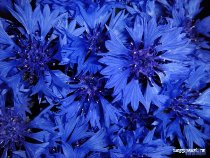 Синий китенок нам машет хвостом
Синие волны – родной его дом!

Е. Карпенко
Мы с тобой рисуем море:
Вот - кораблик на просторе,
Вот - звезда на дне лежит,
Вот - фонтан пускает кит...
Волны и китенка спину
Мы раскрасим цветом синим.

Е. Менжинкая
В синем море синий кит.
В синем небе туча спит.
На тарелке голубой
Сливы синие горой.
Куртку синюю возьмём 
И гулять с тобой пойдём.
Если туча вдруг проснётся,
Синий дождь на нас польётся! 

К. Иванова
Я синею краскою осень рисую:
Дождинок страницы в линейку косую,
И тучек проворных летящую стайку,
И лужу с отважным корабликом-чайкой. 

13В. Бредихин
На рисунке у Андрея
Синий-Синий-Синий Слон.
Расскажи, Андрей, скорее:
Отчего же синий он?
Может, он плескался в речке?
Весь промок,продрог,устал,
Посинел, ему бы к печке,
Он бы снова серым стал.
Может,к синему забору
Прислонился боком слон
И ему помыться впору?
Стал бы снова серым он.
Тут Андрейка между делом
На вопрос ответил наш:
«Просто был в коробке целым
Только синий карандаш». 
Н. Иванова
В синем небе - облака,
Ярко-синяя - река,
И веселый колокольчик
Тоже синей краски хочет.

Л. Разумова
Синий цвет у васильков
И ещё у синяков.
А у милой Вероники
Ротик синий от черники.

Л. Степанова
Синим – речку нарисую,
Небо – светло голубым.
Синим - рисовать люблю я 
Синий вечер, синий дым...
Наша круглая планета –
Синий шарик среди звёзд,
В синий океан одета.
Суша – это просто мост
Между океанами
Большими великанами.

Е. Горева
Синий цвет раскрасит речку,
Рядом домик и крылечко,
За окошком вечерок
14И вихристый ветерок,
Колокольчики-цветочки
И, конечно, василёчки.

Н. Агошкова
Было холодно гулять
Нам с соседом, Димкой;
Я решил нарисовать
Зимнюю картинку.
Через час рисунок мой
Получился вот такой:
Синий дом и синий лес,
Синяя дорога,
Синий мишка спать залез
В синюю берлогу.
Вот на санках малыши
Едут с горки синей,Вот берёзки опушил
Синий-синий иней.
Папа очень удивлённо
Посмотрел на мой листок:
- Что-то ты, определённо,
Перепутал здесь, сынок!
Почему вдруг синий цвет?
Разве больше красок нет?
- Папа, как ты угадал?
Больше красок, точно, нет!
Я их Димке все отдал,
Поменял на пистолет!15